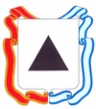 Администрация города МагнитогорскаМуниципальное образовательное учреждение «Специальная (коррекционная) общеобразовательная школа-интернат № 4» города Магнитогорска455026, Челябинская обл., г. Магнитогорск, ул. Суворова, 110Тел/факс: (3519) 20-25-85, e-mail: internat4shunin@mail.ru; http://74203s037.edusite.ruСоциально-ориентированный сетевой проект«Школа дорожных наук»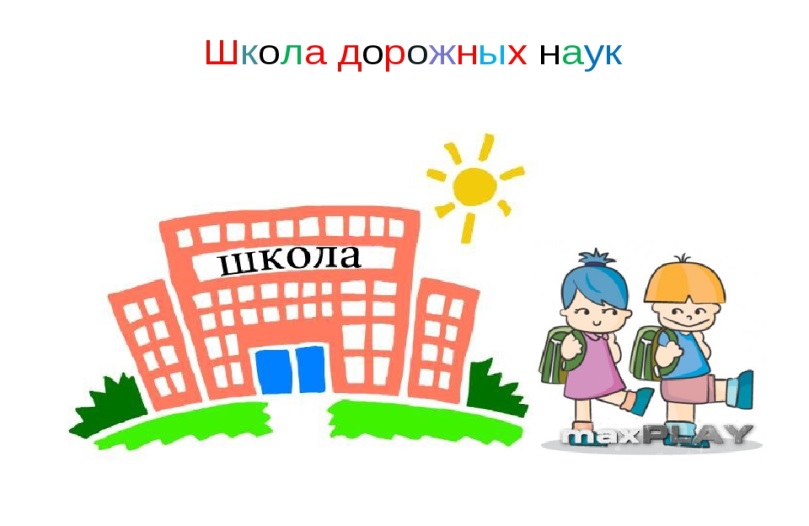 Авторы:Чубаева Наталья Николаевна,воспитатель группы продлённого днявысшей квалификационной категорииМОУ «С(К)ОШИ №4»Куприянова Наталья Олеговна, учитель русского языка и литературы высшей квалификационной категорииМОУ «С(К)ОШИ №4» Вавилова Ирина Николаевна, Заместитель директора по УВРМОУ «С(К)ОШИ №52» Магнитогорск, 2018Паспорт проектаАктуальность темы проекта.Число дорожно-транспортных происшествий с участием детей, тревожит сотрудников ГИБДД, родителей и педагогов. Чаще всего  это связано с несоблюдением правил дорожного движения, незнанием или нежеланием их соблюдать. Дети не имеют опыта реальной опасности на дороге, переоценивают собственные возможности, считая себя ловкими и быстрыми – можно перебежать. У них еще не выработалась способность предвидеть возможность возникновения опасности в быстро меняющейся дорожной обстановке,  не понимают, что причины ДТП могут быть разные. Профилактика детского  дорожно-транспортного травматизма начинается в семье. Но не всегда родители служат положительным примером для своих детей, нарушая правила дорожного движения, объясняя это тем, что торопятся, некогда, а вот никто не заметит. Этим проступкам учатся дети. Часто дети играют вблизи проезжей дороги, переходят улицу в неположенных местах, переезжают дорогу на велосипедах, самокатах, разговаривают по телефону – всё это провоцирует опасные ситуации на дороге. Известно, что привычки, приобретённые в детстве,  остаются надолго, значит -  необходимо воспитывать в ребёнке культурного участника дорожного движения. Вопросы дорожной безопасности являются приоритетными в осуществлении воспитательно - образовательного процесса в коррекционном образовании и эффективными в тесном сотрудничестве с семьей и сотрудниками ГИБДД.  Важно научить детей дорожной грамоте, правилам поведения на улице и, главное, соблюдать и выполнять их, тем самым сохранить своё здоровье и жизнь, а также   жизнь других людей.Новизна проекта: состоит в том, что реализация проекта осуществляется через все образовательные области, включая все виды детской деятельности: познавательно-исследовательскую, коммуникативную, игровую, продуктивную, двигательную, художественно-эстетическую.Проблема: найти наиболее эффективные и доступные методы и технологии в воспитании культуры поведения у дошкольников на улице, на дороге, в транспорте. Формирование у детей осознанного отношения к себе как к субъекту дорожной безопасности. Донести значимость соблюдений ПДД родителями, как положительного примера для подражания детьми. Организовать и проводить работу по профилактике детского дорожно-транспортного травматизма  целенаправленно  и систематически с детьми и взрослыми.Механизм и этапы реализации проекта Проект реализовывается под руководством педагогов коррекционных образовательных учреждений VII и VIII вида.Предполагается создание Веб- сайта «Школа Дорожных Наук», авторы и разработчик которого будут заниматься анализом  представленным им материалов обучающимися воспитанниками и размещать их на нём с целью пропаганды и профилактики детского дорожно-транспортного травматизма на улицах и дорогах города.Этапы реализации проектаДеятельность по реализации проекта осуществляется поэтапно и включает в себя следующие этапы:1.	Подготовительный.2.	Практический.3.	Информационно – просветительский.4.	Заключительный.4. Технологическая карта действий по реализации социально-ориентированного сетевого проекта «Школа Дорожных наук»5.  Предполагаемые результаты- В результате реализации проекта создан проектный продукт «Веб – сайт Школы дорожных наук с удобной навигацией справа: Страницы * Главная страница * Визитная карточка * Наш отряд ЮИД * Кабинет ПДД * Это интересно * Для Вас, ребята! * Для Вас, родители! * Методичка * Проектная деятельность по ПДД * Юным исследователям * Игровой зал * Наш кинозал по изучению ПДД * Каталог конкурсов * ГИБДД сообщает * Оцените наш сайт	Ресурс создан на платформе конструктора УчПортфолио, размещенного  в сети Итернет.- В учреждениях расширятся знания по созданию сетевых проектов;- Обучающиеся воспитанники совместно с педагогами обретут навыки эффективного использования ресурсов сети Интернет;- Обучающиеся воспитанники реализуют знания, полученные в процессе организованной деятельности, в решении проблемных ситуаций, в самостоятельной и совместной деятельности, в игровой и творческой.Используемая литература:1. Воронова Е.А. Красный. Жёлтый. Зелёный! ПДД во внеклассной работе – И.: - Ростов н/Д: Феникс, 2006.2. М.С. Коган. Правила дорожные знать каждому положено: Познавательные игры с дошкольниками и школьниками. – Новосибирск: Сиб. унив. изд –во, 2006.3.Школа моей мечты [Электронный ресурс].  Викторина по правилам дорожного движения. – 22.08.2018, Режим доступа: http://shkolabuduschego.ru/viktorina/po-pdd-dlja-shkolnikov.html 4. ЮИД 45.ру. [Электронный ресурс]. Малышенко И.Н. Учебно-познавательная программа по Правилам движения «Поле дорожных наук», - Норильск, 20.03.2018, Режим доступа: https://yuid.ru/prezentatsiya-uchebno-poznavatelnoy-programmyi-po-pdd-pole-dorozhnyih-nauk/ Название проектаСоциально-ориентированный сетевой проект «Школа Дорожных наук»Организаторы проектаЧубаева Наталья Николаевна, воспитатель группы продлённого днявысшей квалификационной категории МОУ «С(К)ОШИ №4» Города Магнитогорска Челябинской Области;Куприянова Наталья Олеговна, учитель русского языка и литературы высшей квалификационной категории МОУ «С(К)ОШИ №4» города Магнитогорска, Челябинской Области;Вавилова Ирина Николаевна, Заместитель директора по УВР, МОУ «С(К)ОШИ №52» Города Магнитогорска,Челябинской Области;Тип проектаСоциально – ориентированный сетевой  проект, долгосрочныйГеография проектаПедагогическое интернет-сообщество УЧПОРТФОЛИО.ру: www.uchportfolio.ruМОУ «С(К)ОШИ №4» города Магнитогорска;МОУ «С(К)ОШИ №52» города МагнитогорскаЦелевая аудитория по реализации проектаПедагоги и обучающиеся МОУ «С(К)ОШИ №4» и МОУ «С(К)ОШИ №52» города Магнитогорска.Цель и задачи проектаЦель проекта: Формирование  у детей и подростков устойчивых навыков безопасного поведения на улицах и дорогах. Задачи проекта: 1.Обучать детей правилам безопасного поведения на дороге;2.Формировать навыки соблюдения и выполнения правил дорожного движения; 3.Отслеживаь уровень знаний и умений детей в процессе реализации проекта;6.Использовать возможности МОУ «С(К)ОШИ №4», МОУ «С(К)ОШИ №52»  и их материально – технический потенциал для обучения и воспитания грамотных участников дорожного движения.Проектный продуктВеб – сайт (Интернет – ресурс) «Школа Дорожных наук»: http://www.uchportfolio.ru/s9449901325 Формы работы по реализации проекта- создание системы и электронной базы , интерактивного экспозиционно-выставочного пространства для проведения тематических часов и занятий по изучению ПДД- тиражирование печатных и электронных материалов, создание презентаций для использования в учебной и внеурочной деятельности и демонстрации их в рамках образовательных мероприятий.Сроки реализации проектаФункционирование сайта без ограничения во времени.Тема мероприятияСроки реализацииРесурсы ИсполнителиПодготовительный этапПодготовительный этапПодготовительный этапПодготовительный этап- Актуализация темы создания сайта для педагогов и участников интернет-сообщества Уч. портфолио- Определение круга  лиц для сотрудничества по созданию дальнейших действий на сайте.- Создание и оформление мини – сайта в конструкторе Уч.портфолио30.04.18- 15.06.18Ноутбуки, компьютерыСеть - интернетКуприянова Наталья Олеговна, Вавилова Ирина Николаевна, Чубаева Наталья НиколаевнаПрактический Практический Практический Практический - Моделирование системы построения сайта (корректировка) и его навигации.- Разработка механизмов интеграции сайтостроения и создание  базы материалов для дальнейшего размещения на сайте.ЕжемесячноНоутбуки,компьютерыКонструктор сайта Уч. портфолиоКуприянова Наталья Олеговна, Вавилова Ирина Николаевна, Чубаева Наталья Николаевна - Организация поисковой работы -  Размещение материалов в созданных разделах навигации; - Создание новых разделов навигации- Формирование копилки методических материалов по реализации замысла пропаганды безопасности на улицах  и дорогах города обучающимися и педагогами города МагнитогорскаЕжегоднофлешнакопители,компьютерыНоутбуки,Конструктор сайта Уч. Портфолио, Литература по теме проектаКуприянова Наталья Олеговна, Вавилова Ирина Николаевна, Чубаева Наталья НиколаевнаИнформационно – просветительский этапИнформационно – просветительский этапИнформационно – просветительский этапИнформационно – просветительский этап- Презентация веб-сайта в школах города Магнитогорска .-Установление контактов с существующими Интернет- ресурсами по профилактике ДТП, с сотрудниками ГИБДД1.12. 18 – 31.12. 18Ежегоднофлешнакопители,Ноутбуки,Конструктор сайта Уч. Портфолио, Куприянова Наталья Олеговна, Вавилова Ирина Николаевна, Чубаева Наталья Николаевна